РЕШЕНИЕ25.10.2022                                                                                                 № 72Об избрании главы муниципальногообразования Воздвиженский сельсовет Асекеевского района Оренбургской области.В соответствии со статьей 36 Федерального закона от 06.10.2003 № 131-ФЗ «Об общих принципах организации местного самоуправления в Российской Федерации», статьей 16 Закона Оренбургской области от 21 февраля 1996 г. «Об организации местного самоуправления в Оренбургской области», ст. 26 Устава муниципального образования Воздвиженский сельсовет, руководствуясь Положением об избрании главы муниципального образования Воздвиженский сельсовет, утвержденным решением Совета депутатов муниципального образования Воздвиженский сельсовет от  29.07.2022 года № 62, Совет депутатов муниципального образования Воздвиженский сельсовет РЕШИЛ:По результатам открытого голосования избрать Юртаева Бориса Георгиевича  главой муниципального образования Воздвиженский сельсовет Асекеевского района Оренбургской области.Установить, что настоящее решение вступает в силу со дня принятия и подлежит официальному опубликованию (обнародованию).Председатель Совета депутатов                                      Ф.Ф. Зарипов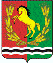 СОВЕТ ДЕПУТАТОВМУНИЦИПАЛЬНОГО ОБРАЗОВАНИЯВоздвиженский СЕЛЬСОВЕТАСЕКЕЕВСКОГО РАЙОНА ОРЕНБУРГСКОЙ ОБЛАСТИчетвертого созыва